Objectifs : Réaliser un montage permettant de commander un buzzer avec un interrupteur à glissièreS’approprier le programme associé et le téléversement dans le microcontrôleurObserver les résultatsRéaliser de nouvelles expérimentations en modifiant certains paramètres du programmePartie 1 : Découverte du simulateur TINKERCADTravail à réaliserOuvrir le fichier Arduino : « Buzzer_interrupteur_eleve.ino » (contenu dans le dossier du même nom), lire le code du programme (également présent en annexe 1) et répondre aux différentes questions.Quelle broche est utilisée pour le buzzer ? S’agit-il d’une broche d’entrée ou de sortie ? APPQuelle broche est utilisée pour l’interrupteur à glissière ? S’agit-il d’une broche d’entrée ou de sortie ? APPLorsque l’interrupteur à glissière est fermé, combien de bips sont émis par le buzzer ? APPQuel est le temps de pause après les bips ? APPA l’aide du document 2, recopier et compléter les phrases suivantes : ANALorsque l’interrupteur à glissière est fermé (situation …..), la tension envoyée sur la broche 8 est de ………, le niveau logique est …………., alors la tension de sortie envoyée sur la broche 10 est de ………  et le buzzer ……………………. .Lorsque l’interrupteur à glissière est ouvert (situation …..), la tension envoyée sur la broche 8 est de ………, le niveau logique est …………., alors la tension de sortie envoyée sur la broche 10 est de ………  et le buzzer ……………………. .A l’aide du « guide » d’utilisation du simulateur Tinkercad (annexe 2) réaliser le câblage du montage permettant de commander un buzzer-piezo avec un interrupteur à glissière (document 4). REACopier-coller le code dans l’espace dédié de Tinkercad et démarrer la simulation. Observer le comportement du buzzer en fonction de la position de l’interrupteur. VALPartie 2 : Utilisation du microcontrôleur Arduino UNORéaliser le câblage du montage sur plaque d’essais (document 3 et 4). Faites vérifier votre montage par le professeur avant de connecter la carte Arduino à l’ordinateur (par port USB). REAS’il a été fermé, ouvrir le logiciel Arduino. Ouvrir le fichier « Buzzer_interrupteur_eleve.ino ». « Téléverser » le programme vers la carte Arduino :      REA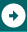 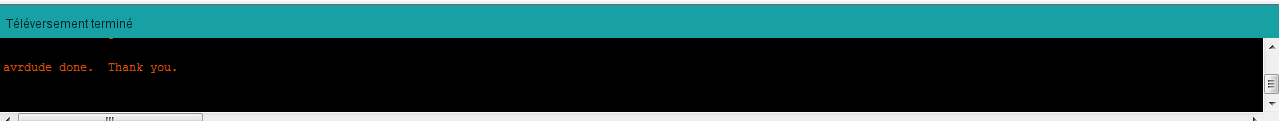 Le programme est ensuite compilé et à la fin du téléversement, le message ci-contre s’affiche :Si un message d’erreur apparaît, vérifier que le Port sélectionné correspond à celui du branchement de la carte. Menu : Outil → Port.Tester votre montage en modifiant la position de l’interrupteur à glissière, puis réaliser les expérimentations proposées. REAModifier la fréquence de la note émise par le buzzer, de telle sorte que celle-ci soit beaucoup plus grave. Recopier la ligne de code sur laquelle vous agissez en tenant compte de la modification apportée. VALRalentissez la temporisation entre deux bips successifs. Recopier la ligne de code sur laquelle vous agissez en tenant compte de la modification apportée. VAL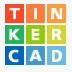 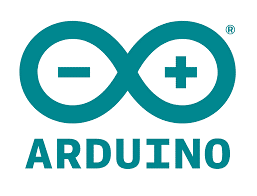 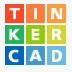 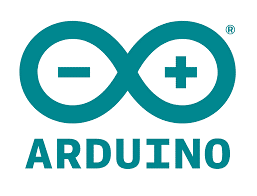 CompétencesS'APProprierANAlyser REAliserVALiderCOMmuniquerCoefficient11431Document 1 : composants électroniquesUne plaque d’essais Une carte Arduino UNOUn buzzer-piezoélectriqueUn interrupteur à glissièreUne résistance de 220 Ω7 fils pour câblageDocument 2 : schéma électrique du montage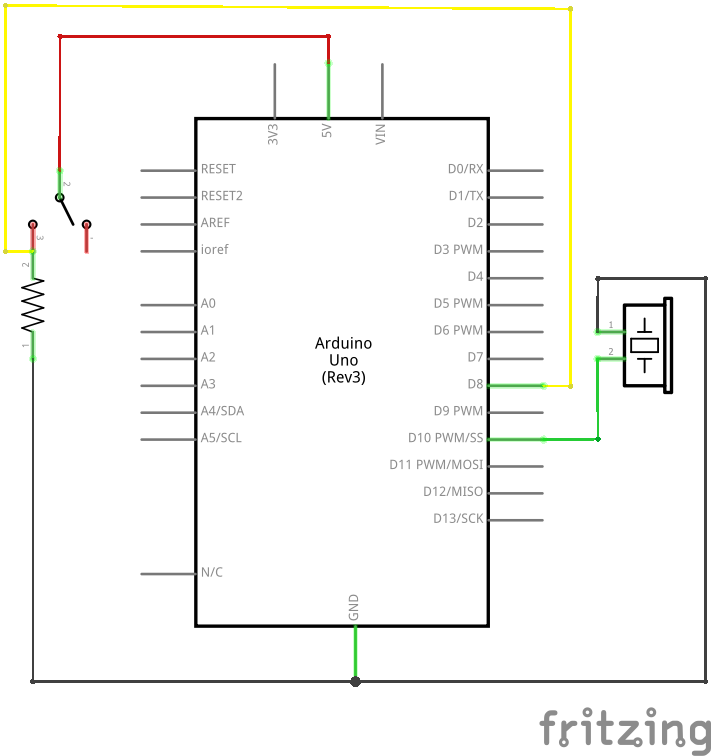                                            Situation 1                                                   Situation 2                        Document 3 : Principe du câblage sur platine d’essais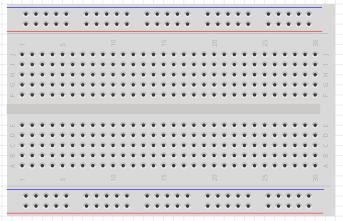 Document 4 : le câblage du montage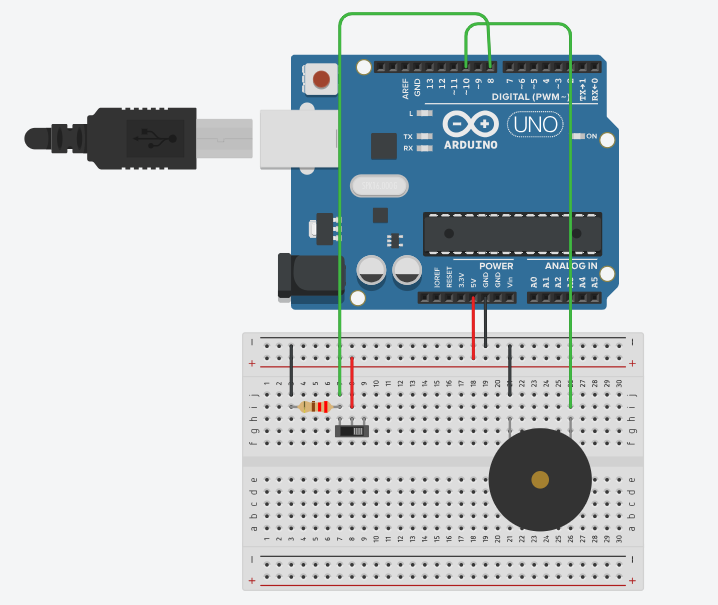 Evaluation par compétences du TPBinôme :  ouibofnonEvaluation des compétencesEvaluation des compétencesEvaluation des compétencesEvaluation des compétencesS’APPROPRIERJe sais m’approprier des informations tirées des documentsJe sais m’approprier des informations tirées des documentsJe sais m’approprier des informations tirées des documentsJe sais m’approprier des informations tirées des documentsABCDS’APPROPRIERJe sais quelle broche est utilisée pour le buzzer et pour l’interrupteur à glissière ABCDS’APPROPRIERJe sais quelles boches sont des broches d’entrée et de sortieABCDS’APPROPRIERLorsque l’interrupteur à glissière est fermé, Je sais combien de bips sont émis par le buzzerABCDS’APPROPRIERJe sais quel est le temps de pause après les bips ABCDANALYSERJe sais définir le fonctionnement du montage à partir de son schéma électriqueJe sais définir le fonctionnement du montage à partir de son schéma électriqueJe sais définir le fonctionnement du montage à partir de son schéma électriqueJe sais définir le fonctionnement du montage à partir de son schéma électriqueABCDANALYSERLorsque l’interrupteur à glissière est fermé, je sais quel est le schéma électrique correspondant, la tension envoyée sur la broche 8, le niveau logique, la tension de sortie envoyée sur la broche 10 et si le buzzer fait un son ou non.ABCDANALYSERLorsque l’interrupteur à glissière est ouvert, je sais quel est le schéma électrique correspondant, la tension envoyée sur la broche 8, le niveau logique, la tension de sortie envoyée sur la broche 10 et si le buzzer fait un son ou non.ABCDREALISEJe sais réaliser le dispositif expérimental correspondant au schéma électriqueJe sais réaliser le dispositif expérimental correspondant au schéma électriqueJe sais réaliser le dispositif expérimental correspondant au schéma électriqueJe sais réaliser le dispositif expérimental correspondant au schéma électriqueABCDREALISEA l’aide du guide d’utilisation du simulateur Tinkercad, je sais réaliser le câblage du montage permettant de commander un buzzer-piezo avec un interrupteur à glissièreABCDREALISEJe sais réaliser le câblage du montage sur plaque d’essaiABCDREALISEJe sais ouvrir le fichier téléverser le programme vers la carte Arduino    ABCDREALISEJe sais tester mon montage en modifiant la position de l’interrupteur à glissière, puis réaliser les expérimentations proposées.ABCDVALIDERJe sais exploiter le dispositif expérimental mis en placeJe sais exploiter le dispositif expérimental mis en placeJe sais exploiter le dispositif expérimental mis en placeJe sais exploiter le dispositif expérimental mis en placeABCDVALIDERJe sais réaliser la simulation en utilisant le logiciel Tinkercad et observer le comportement du buzzer en fonction de la position de l’interrupteurABCDVALIDERJe sais modifier la fréquence de la note émise par le buzzer, de telle sorte que celle-ci soit beaucoup plus grave. ABCDVALIDERJe sais ralentir la temporisation entre deux bips successifs.ABCDCOMJe sais communiquer à l’écritJe sais communiquer à l’écritJe sais communiquer à l’écritJe sais communiquer à l’écritABCDCOMJe sais rédiger de façon claire et utiliser un vocabulaire scientifique et précis. ABCDNOTE /10